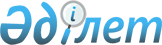 Об утверждении Методики интервьюирования по выборочному обследованию домашних хозяйств по оценке уровня жизни
					
			Утративший силу
			
			
		
					Приказ Председателя Комитета по статистике Министерства национальной экономики Республики Казахстан от 17 ноября 2015 года № 179. Зарегистрирован в Министерстве юстиции Республики Казахстан 14 декабря 2015 года № 12412. Утратил силу приказом Председателя Комитета по статистике Министерства национальной экономики Республики Казахстан от 2 июля 2020 года № 31.
      Сноска. Утратил силу приказом Председателя Комитета по статистике Министерства национальной экономики РК от 02.07.2020 № 31 (вводится в действие по истечении десяти календарных дней после дня его первого официального опубликования).
      В соответствии подпунктом 5) статьи 12 Закона Республики Казахстан от 19 марта 2010 года "О государственной статистике", а также подпунктами 2) пункта 13 и подпунктом 12) пункта 22 Положения о Комитете по статистике Министерства национальной экономики Республики Казахстан, утвержденного приказом Министра национальной экономики Республики Казахстан от 30 сентября 2014 года № 33, зарегистрированным в Реестре государственной регистрации нормативных правовых актов за № 9779, ПРИКАЗЫВАЮ:
      1. Утвердить прилагаемую Методику интервьюирования по выборочному обследованию домашних хозяйств по оценке уровня жизни.
      2. Управлению статистики труда и уровня жизни совместно с Юридическим управлением Комитета по статистике Министерства национальной экономики Республики Казахстан в установленном законодательством порядке обеспечить:
      1) государственную регистрацию настоящего приказа в Министерстве юстиции Республики Казахстан;
      2) в течение десяти календарных дней после государственной регистрации настоящего приказа в Министерстве юстиции Республики Казахстан направление на официальное опубликование в периодических печатных изданиях и информацинно-правовой системе "Әділет";
      3) в течение десяти календарных дней после государственной регистрации настоящего приказа в Министерстве юстиции Республики Казахстан направление в Республиканское государственное предприятие на праве хозяйственного ведения "Республиканский центр правовой информации Министерства юстиции Республики Казахстан" для размещения в Эталонном контрольном банке нормативных правовых актов Республики Казахстан;
      4) размещение настоящего приказа на интернет–ресурсах Комитета по статистике Министерства национальной экономики Республики Казахстан;
      5) доведение настоящего приказа до территориальных органов Комитета по статистике Министерства национальной экономики Республики Казахстан для руководства и использования в работе.
      3. Контроль за исполнением настоящего приказа возложить на курирующего заместителя Председателя Комитета по статистике Министерства национальной экономики Республики Казахстан (Иманалиев Б.З.).
      4. Настоящий приказ вводится в действие по истечении десяти календарных дней после дня его первого официального опубликования. Методика интервьюирования по выборочному
обследованию домашних хозяйств по оценке уровня жизни
1. Общие положения
      1. Настоящая Методика относится к статистической методологии, формируемой в соответствии с международными стандартами и утверждаемой в соответствии с Законом Республики Казахстан от 19 марта 2010 года "О государственной статистике".
      2. Методика определяет основные аспекты проведения интервьюерами общегосударственных статистических наблюдений по статистике уровня жизни.
      3. Настоящая Методика – совокупность алгоритмов процедур и методов интервьюирования по выборочному обследованию домашних хозяйств по оценке уровня жизни (далее – Обследование).
      4. Настоящая Методика применяется интервьюерами при проведении обследования по статистическим формам, утвержденным приказом Председателя Комитета по статистике Министерства национальной экономики Республики Казахстан от 4 ноября 2014 года № 41 (зарегистрированный в Реестре государственной регистрации нормативных правовых актов № 9968) (далее – приказ № 41):
      Дневник учета ежедневных расходов (индекс D 003) квартальная;
      Ежеквартальный вопросник по расходам и доходам домашних хозяйств (индекс D 004) квартальная;
      Журнал учета ежеквартальных расходов и доходов (индекс D 005) квартальная;
      Вопросник для основного интервью (индекс D 006) годовая;
      Контрольная карточка состава домохозяйства (индекс D 008) квартальная, годовая.
      5. Обследование является одним из источников получения обширной статистической информации, в том числе об уровне и структуре денежных доходов и расходов, потреблении домашних хозяйств. Информация, получаемая по итогам обследования, используется для анализа состояния и тенденций развития уровня жизни населения с учетом региональных особенностей, подготовки исполнительными органами различных программ социального развития регионов, оценки эффективности проводимых мероприятий и разработки текущих прогнозов.
      6. Обследование строится на принципах добровольного участия домашних хозяйств, отбираемых методом случайного отбора.
      7. Сбор первичных статистических данных осуществляется в соответствии с графиками посещений по адресам жилых помещений, в которых проживают домашние хозяйства. Перечень домашних хозяйств, участвующих в обследовании (далее – Перечень), формируется ежегодно до 10 января.
      8. В целях автоматизации сбора статистических данных в обследование внедрена компьютеризированная система индивидуального опроса (далее – КСИО).
      9. Наблюдение при помощи КСИО осуществляется путем опроса населения и занесения сведений в основной инструментарий обследования в электронном виде в портативном вычислительном устройстве (далее – ПВУ). Опрос населения осуществляется методом ведения интервью специально подготовленными интервьюерами, путем посещения ими домашних хозяйств. 2. Подготовительный этап
      10. Количество респондентов, выразивших согласие участвовать в обследовании, качество представляемой информации зависят от применяемых интервьюером методов общения и взаимодействия с респондентами.
      11. При первом визите интервьюер предъявляет респондентам удостоверение интервьюера с указанием полномочий и представляется от имени территориального органа Комитета по статистике Министерства национальной экономики Республики Казахстан (далее – Территориальный орган Комитета), проводящего обследование.
      12. Интервьюер предоставляет респонденту копию информационного листа, которое было предварительно разослано по адресам, отобранным для обследования.
      13. Выбор данного домашнего хозяйства абсолютно случаен и производится математическим методом с помощью специального программного обеспечения из Статистического регистра жилищного фонда. Интервьюер убеждает опрашиваемых в том, что им необходимо получить информацию именно у этого домашнего хозяйства, так как замена выбранного для обследования домашнего хозяйства на другое не допускается.
      14. Интервьюер информирует респондента, что конфиденциальность полученной информации гарантируется территориальным органом Комитета и будет использоваться только в статистических целях в агрегированном (сводном) виде.
      15. Интервьюер делает повторный визит по адресу в другое время и день недели, если при первом обращении никого не застал дома.
      16. В территориальном органе Комитета в распоряжение интервьюера предоставляется перечень с указанием названия населенного пункта и подробных адресов обследуемых домохозяйств. Подлежат опросу домохозяйства, которые проживают по отобранному адресу, в том числе не являющиеся собственниками занимаемого жилья.
      17. Сбор информации о составе домашнего хозяйства интервьюер начинает с вопроса о том, кто обычно проживает в этом доме (квартире). Этот вопрос позволит интервьюеру исключить из наблюдения лица, которые не проживают по данному адресу постоянно.
      18. После установления лиц постоянно проживающих по данному адресу, интервьюер спрашивает совместно ли питаются члены домашнего хозяйства по крайней мере один раз в день или совместно ли используют жилое помещение. Полученный ответ позволит определить лиц, составляющих единое домашнее хозяйство.
      19. Под домашним хозяйством подразумевается экономический субъект, состоящий из одного или более физических лиц, проживающих совместно, объединяющих полностью или частично свой доходы и имущество и совместно потребляющих товары и услуги.
      20. Статистические формы обследования заполняются на каждое отдельно взятое домохозяйство, попавшее в выборку. 3. Методологические основы заполнения статистических форм
обследования в портативном вычислительном устройстве
      21. Использование КСИО в обследовании автоматизирует процесс сбора данных. Входными данными для системы КСИО являются первичные данные, полученные путем заполнения форм для проведения опросов с помощью ПВУ.
      22. При использовании КСИО обеспечивается четкая схема проведения собеседования:
      ввод данных – в рамках процесса сбора данных;
      исправление ошибок – в процессе сбора данных;
      автоматический учет повторяющихся данных.
      23. Преимущества внедрения КСИО:
      повышенное качество данных;
      снижение затрат на проведение обследования;
      ускоренная доставка данных;
      автоматизация процесса ввода данных.
      24. Обеспечение полноты данных:
      не будут пропущены ответы и страницы опроса;
      идентификационные номера, коды предварительно загружаются.
      25. Обеспечение точности данных:
      в основу заложены форматно-логические контроли (далее – ФЛК);
      наблюдение повторяющихся данных;
      недопущение использования групповых символов;
      сверка данных и подсказки для внесения исправлений по непоследовательным и неправдоподобным ответом.
      26. По системе КСИО вводятся статистические формы обследования, указанные в пункте 4 данной Методики, кроме формы "Журнал учета ежеквартальных расходов и доходов (индекс D 005) квартальная".
      27. Работа в ПВУ с уже установленной программой начинается с загрузки контейнера.
      28. Интервьюером выбирается конкретное домохозяйство из списка домохозяйств в ПВУ для проведения обследования. Далее выбирается форма для заполнения из списка статистических форм.
      29. В нужной форме заполняются данные по разделам. После ввода данных по всем разделам необходимо выбрать вкладку "ФЛК". При наличии ошибок система выдает текст ошибок и указания по их устранению. В соответствии с указаниями все ошибки необходимо исправить. Сохранение формы происходит автоматически.
      30. Выгрузку контейнера интервьюер осуществляет один раз после заполнения всех форм по всем домохозяйствам. 4. Проведение интервью
      31. Интервьюеру не следует изменять формулировки вопросов или их порядок. Вопрос зачитывается так, как он сформулирован в анкете. Изменение формулировки вопроса приводит к неправильному его толкованию, ошибочному ответу и в результате к неправильному ходу опроса.
      32. В электронных вопросниках выбираются готовые варианты ответов из предложенного перечня ответов в ПВУ.
      33. Единицы измерения привязаны к товарным позициям и автоматически появятся в ячейке при выборе нужного варианта из перечня ответов.
      34. К точности ответов предъявляются особые требования. На основании выбранных интервьюером наиболее точных ответов автоматически проставляются коды соответствующих классификационных группировок, применяемых для разработки сводных итогов обследования. Для грамотной и точной формулировки ответов респондента интервьюером предварительно изучаются эти группировки.
      35. При выборе нужных ответов на вопросы интервьюер отмечает код выбранной категории. Ошибочно отмеченный код приводит к неправильному ходу опроса. 5. Обучение интервьюеров и контроль качества их работы
      36. Процесс подготовки интервьюеров включает следующие этапы:
      обучение основным концептуальным и методическим принципам обследования;
      изучение инструментария обследования;
      инструктаж по заполнению всех форм обследования;
      ролевые игры;
      обучение основным правилам поведения интервьюера при первом контакте с домашним хозяйством и при проведении непосредственного опроса в домашних хозяйствах, технике интервьюирования;
      обучение интервьюеров проведению обследования с применением ПВУ.
      37. Контроль качества работы интервьюеров проводится по следующим направлениям:
      сверка кодов опрошенных домашних хозяйств с кодами из выборочной совокупности;
      соблюдение интервьюером установленных графиком сроков посещения домашних хозяйств;
      заполнение статистических форм в соответствии с приказом № 41.
      38. Проверка качества работы интервьюера проводится территориальными органами Комитета не реже одного раза в квартал согласно предварительно разработанному графику.
      39. План-график проведения интервьюерами общегосударственных статистических наблюдений по выборочному обследованию домашних хозяйств по оценке уровня жизни представлен согласно приложению к данной Методике. План-график проведения интервьюерами общегосударственных
статистических наблюдений по выборочному обследованию домашних
хозяйств по оценке уровня жизни
      По форме Д 003 (Дневник учета ежедневных расходов) обследование проводится в течение года. Каждые пять домашних хозяйств обследуются в течение двух недель (1-2 неделя) первого квартала. В следующем квартале эти же домашние хозяйства обследуются в другой половине месяца (3-4 неделя).
      По форме Д008 (Контрольная карточка состава домохозяйства) опрос проводится до 20 января, ежеквартально уточняются. "У" - уточнение до 10 числа.
      Форма Д005 (Журнал учета ежеквартальных доходов и расходов). Заполняется домохозяйствами в течение каждого квартала.
      Форма Д004 (Ежеквартальный вопросник по расходам и доходам домашних хозяйств) заполняется по итогам кварталов на основе Д005 до 10 числа месяца следующего после квартала.
      Форма Д006 (Вопросник для основного интервью) опрос проводится в декабре до 30 числа
					© 2012. РГП на ПХВ «Институт законодательства и правовой информации Республики Казахстан» Министерства юстиции Республики Казахстан
				
Председатель
А. СмаиловУтверждена
Приказом Председателя
Комитета по статистике
Министерства Национальной экономики
Республики Казахстан
от 17 ноября 2015 года № 179Приложение
к Методике
интервьюирования по
выборочному обследованию
домашних хозяйств по
оценке уровня жизни. 
квартал
квартал
1 квартал
1 квартал
1 квартал
1 квартал
1 квартал
1 квартал
1 квартал
1 квартал
1 квартал
1 квартал
1 квартал
1 квартал
1 квартал
2 квартал
2 квартал
2 квартал
2 квартал
2 квартал
2 квартал
2 квартал
2 квартал
2 квартал
2 квартал
2 квартал
2 квартал
3 квартал
3 квартал
3 квартал
3 квартал
3 квартал
3 квартал
3 квартал
3 квартал
3 квартал
3 квартал
3 квартал
3 квартал
4 квартал
4 квартал
4 квартал
4 квартал
4 квартал
4 квартал
4 квартал
4 квартал
4 квартал
4 квартал
4 квартал
4 квартал
месяц
месяц
январь
январь
январь
январь
январь
февраль
февраль
февраль
февраль
март
март
март
март
апрель
апрель
апрель
апрель
май
май
май
май
июнь
июнь
июнь
июнь
июль
июль
июль
июль
август
август
август
август
сентябрь
сентябрь
сентябрь
сентябрь
октябрь
октябрь
октябрь
октябрь
ноябрь
ноябрь
ноябрь
ноябрь
декабрь
декабрь
декабрь
декабрь
Д003
нед
1
2
2
3
4
1
2
3
4
1
2
3
4
1
2
3
4
1
2
3
4
1
2
3
4
1
2
3
4
1
2
3
4
1
2
3
4
1
2
3
4
1
2
3
4
1
2
3
4
Д003
дх
1
2
2
3
4
1
2
3
4
1
2
3
4
1
2
3
4
1
2
3
4
1
2
3
4
1
2
3
4
1
2
3
4
1
2
3
4
1
2
3
4
1
2
3
4
1
2
3
4
Д003
5
Д003
5
Д003
5
Д003
5
Д003
5
Д003
5
Д008
30
Опрос/У
Опрос/У
Опрос/У
Опрос/У
У
У
У
Д006
30
Д004
30
Д005
30